ПРОЕКТРЕШЕНИЕОб утверждении порядка размещения сведений о доходах, расходах, об имуществе и обязательствах имущественного характера лиц, замещающих муниципальные должности в органах местного самоуправления сельского поселения Караярский сельсовет муниципального района Караидельский район Республики Башкортостан, и членов их семей на официальном сайте сельского поселения Караярский сельсовет муниципального района Караидельский район Республики Башкортостан и предоставления этих сведений общероссийским средствам массовой информации для опубликованияВ соответствии с Указом Президента Российской Федерации от 8 июля 2013 г. №613 «Вопросы противодействия коррупции», федеральным законом от 25 декабря 2008г. №273 «О противодействии коррупции» Совет сельского поселения Караярский сельсовет муниципального района Караидельский район Республики Башкортостан р е ш и л:1. Утвердить прилагаемый порядок размещения сведений о доходах, расходах, об имуществе и обязательствах имущественного характера лиц, замещающих муниципальные должности в органах местного самоуправления сельского поселения Караярский сельсовет муниципального района Караидельский район Республики Башкортостан, и членов их семей на официальном сайте сельского поселения Караярский сельсовет муниципального района Караидельский район Республики Башкортостан и предоставления этих сведений общероссийским средствам массовой информации для опубликования.          2. Обнародовать настоящее решение в сети общего доступа «Интернет» на официальном сайте сельского поселения Караярский сельсовет муниципального района Караидельский район Республики Башкортостан: spkarayar.nethouse.ru3. Контроль исполнения настоящего решения возложить на комиссию по соблюдению Регламента Совета, статусу и этике депутата Совета (председатель Аслямов А.М.).Глава сельского поселения Караярский сельсовет муниципального района Караидельский  район  Республики Башкортостан                                                                 Г.Ш.Хайдаршинас. Караяр____ мая  2016 года № ____Приложение к решению Совета сельского поселения Караярский сельсоветмуниципального района Караидельский районРеспублики Башкортостан от ____мая 2016 года № ______Порядок размещения сведений о доходах, расходах, об имуществе и обязательствах имущественного характера лиц, замещающих муниципальные должности в органах местного самоуправления сельского поселения Караярский сельсовет муниципального района Караидельский район Республики Башкортостан, и членов их семей на официальном сайте сельского поселения Караярский сельсовет муниципального района Караидельский район Республики Башкортостан и предоставления этих сведений общероссийским средствам массовой информации для опубликования1. Настоящим порядком устанавливаются обязанности управляющего делами Администрации сельского поселения Караярский сельсовет по размещению сведений о доходах, расходах, об имуществе и обязательствах имущественного характера лиц, замещающих муниципальные должности сельского поселения Караярский сельсовет, замещение которых влечет за собой размещение таких сведений, а также сведения о доходах, расходах, об имуществе и обязательствах имущественного характера их супругов и несовершеннолетних детей (далее - сведения о доходах, об имуществе и обязательствах имущественного характера) на официальном сайте сельского поселения Караярский сельсовет муниципального района Караидельский район Республики Башкортостан и предоставления этих сведений общероссийским средствам массовой информации для опубликования2. На сайте размещаются и общероссийским средствам массовой информации предоставляются для опубликования следующие сведения о доходах, об имуществе и обязательствах имущественного характера:а) перечень объектов недвижимого имущества, принадлежащих лицам, замещающим  муниципальную должность, его супруге (супругу) и несовершеннолетним детям на праве собственности или находящихся в их пользовании, с указанием вида, площади и страны расположения каждого из них;б) перечень транспортных средств, с указанием вида и марки, принадлежащих на праве собственности лицам, замещающих  муниципальную должность, его супруге (супругу) и несовершеннолетним детям;в) декларированный годовой доход лиц, замещающих  муниципальную должность, его супруги (супруга) и несовершеннолетних детей.г) сведения об источниках получения средств, за счет которых совершены сделки по приобретению земельного участка, иного объекта недвижимого имущества, транспортного средства, ценных бумаг, акций (долей участия, паев в уставных (складочных) капиталах организаций), если общая сумма таких сделок превышает общий доход лица, замещающего муниципальную должность, и его супруги(супруга) за три последних года, предшествующих отчётному периоду. 3. В размещаемых на сайте и предоставляемых общероссийским средствам массовой информации для опубликования сведениях о доходах, расходах, об имуществе и обязательствах имущественного характера запрещается указывать:а) иные сведения (кроме указанных в пункте 2 настоящего порядка) о доходах лиц, замещающих  муниципальную должность, его супруги (супруга) и несовершеннолетних детей, об имуществе, принадлежащем на праве собственности названным лицам, и об их обязательствах имущественного характера;б) персональные данные супруги (супруга), детей и иных членов семьи лиц, замещающих муниципальную должность;в) данные, позволяющие определить место жительства, почтовый адрес, телефон и иные индивидуальные средства коммуникации лиц, замещающих муниципальную должность, его супруги (супруга), детей и иных членов семьи;г) данные, позволяющие определить местонахождение объектов недвижимого имущества, принадлежащих лицам, замещающим муниципальную должность, его супруге (супругу), детям, иным членам семьи на праве собственности или находящихся в их пользовании;д) информацию, отнесенную к государственной тайне или являющуюся конфиденциальной.4. Сведения о доходах, расходах об имуществе и обязательствах имущественного характера, указанные в пункте 2 настоящего порядка, за весь период замещения муниципальной должности, а также сведения о доходах, расходах, об обязательствах имущественного характера его супруги (супруга) и несовершеннолетних детей находятся на сайте, и ежегодно обновляются в течение 14 рабочих дней со дня истечения срока, установленного для их подачи.5. Размещение на сайте сведений о доходах, расходах, об имуществе и обязательствах имущественного характера, указанных в пункте 2 настоящего порядка, представленных лицами, замещающими муниципальные должности, обеспечиваются управляющим делами администрации сельского поселения Караярский сельсовет муниципального района Караидельский район Республики Башкортостан (далее - управляющий делами).6. Управляющий делами:а) в течение трех рабочих дней  со дня поступления запроса от общероссийского средства массовой информации сообщают о нем лицу, замещающему муниципальную должность, в отношении которого поступил запрос;б) в течение семи рабочих дней со дня поступления запроса от общероссийского средства массовой информации обеспечивают предоставление ему сведений, указанных в пункте 2 настоящего порядка, в том случае, если запрашиваемые сведения отсутствуют на сайте.7. Управляющий делами, обеспечивающий размещение сведений о доходах, расходах, об имуществе, обязательствах имущественного характера на официальном сайте и их предоставления общероссийским средствам массовой информации для опубликования, несет в соответствии с законодательством Российской Федерации, ответственность за несоблюдение настоящего порядка, а также за разглашение сведений, отнесенных к государственной тайне или являющихся конфиденциальными.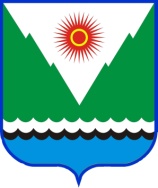       karaiar_sel15@mail.rukaraiar_sel15@mail.ru